ОТЧЕТО ПРОВЕДЕНИИ КЛАССНОГО ЧАСА «УРОК ПРОФЕССИОНАЛИЗМА» ДЛЯ УЧАЩИХСЯ  5,6,8–-Х КЛАССОВ АРКАССКОЙ ООШ2020год.ДАТА И МЕСТО ПРОВЕДЕНИЯМЕРОПРИЯТИЯПериод проведения:14-16 октября 2020г.Место проведения:с.АРКАС, Аркасская ООШПедагог-психолог,Зубаирова А.С.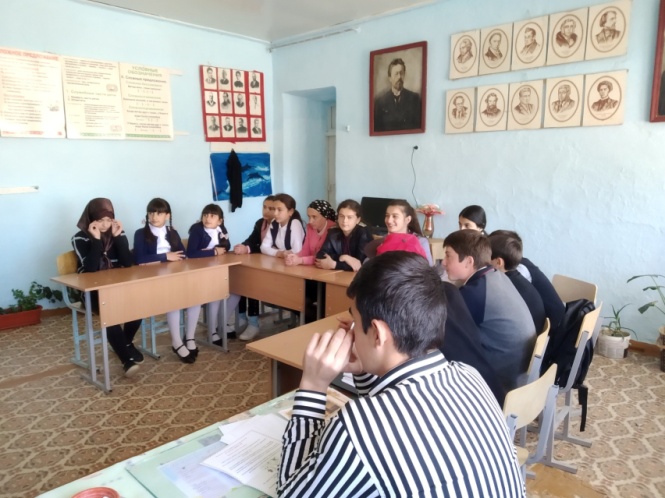 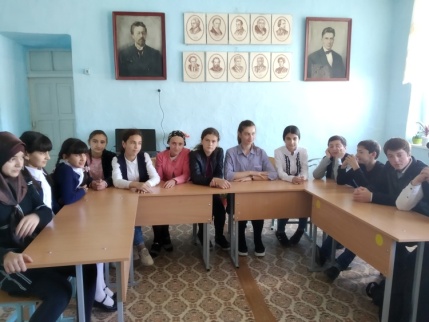 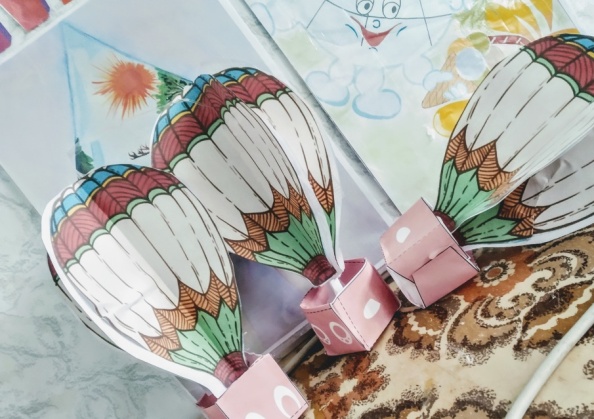 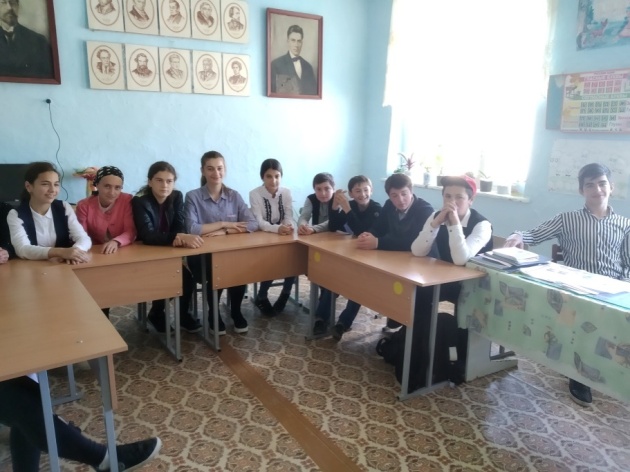 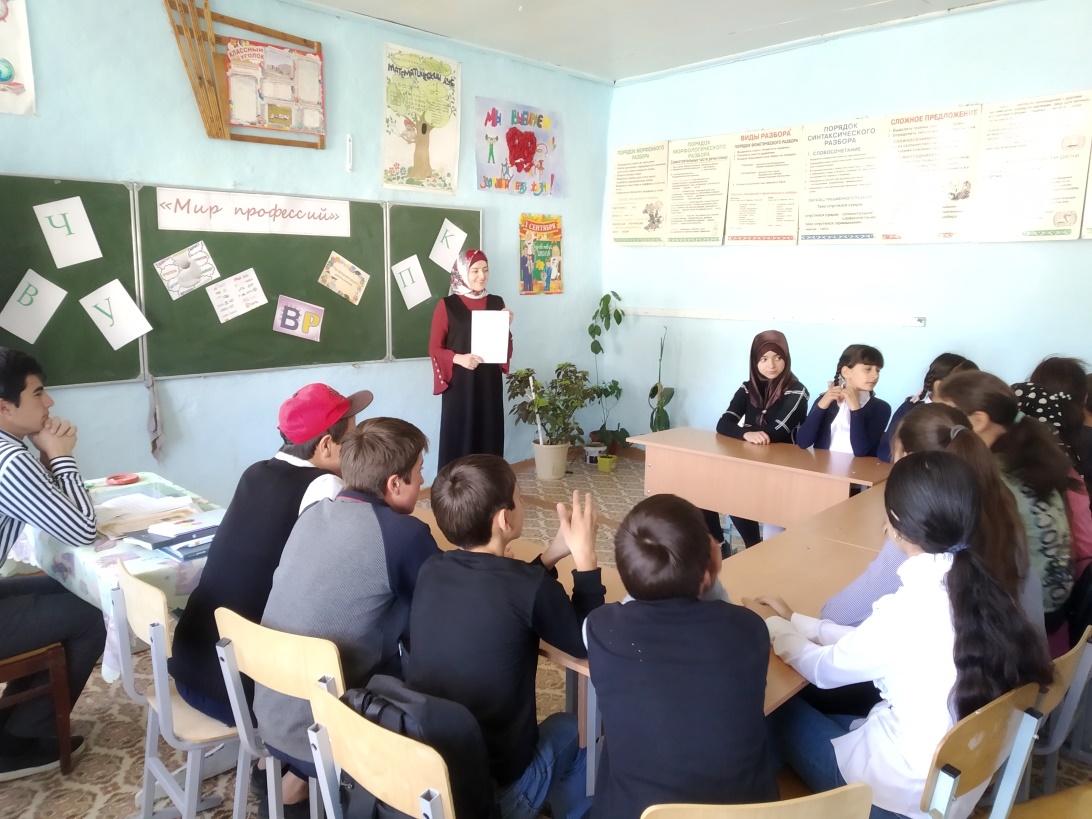 МестопроведенияАдрес общеобразовательной организацииКлассы, привлеченные к классному часу «Урок профессионализма»Количество учащихся, участвующих на классном часу «Урок профессионализма»Форматы мероприятийизметодических рекомендаций,использованныена классном часу «Урок профессионализма»АРКАССКАЯ ОБЩЕОБРАЗОВАТЕЛЬНАЯ ШКОЛАРоссия,РеспубликаДагестан,368205,Буйнакский р-н,с.Аркас,ул.И.Шамиля 1,т (8928) 674-39-53,wwwarkass_school@mail.ru5,6,8 классы(в школе нет 7х и 9х классов)8 – ый класс –5;5 – ый класс –4учащихся, в 6 класса- 3 ученика.1)«Квест»:-Станция "Творчество":-Станция “Эрудиция”-“Хорошая память”- “Лексический запас”-Физическая культура 2)Дополнительные игровые механики:-Механика “Игра на время”.-Механика “Привратник”.